Allegato 1: Istanza di partecipazione 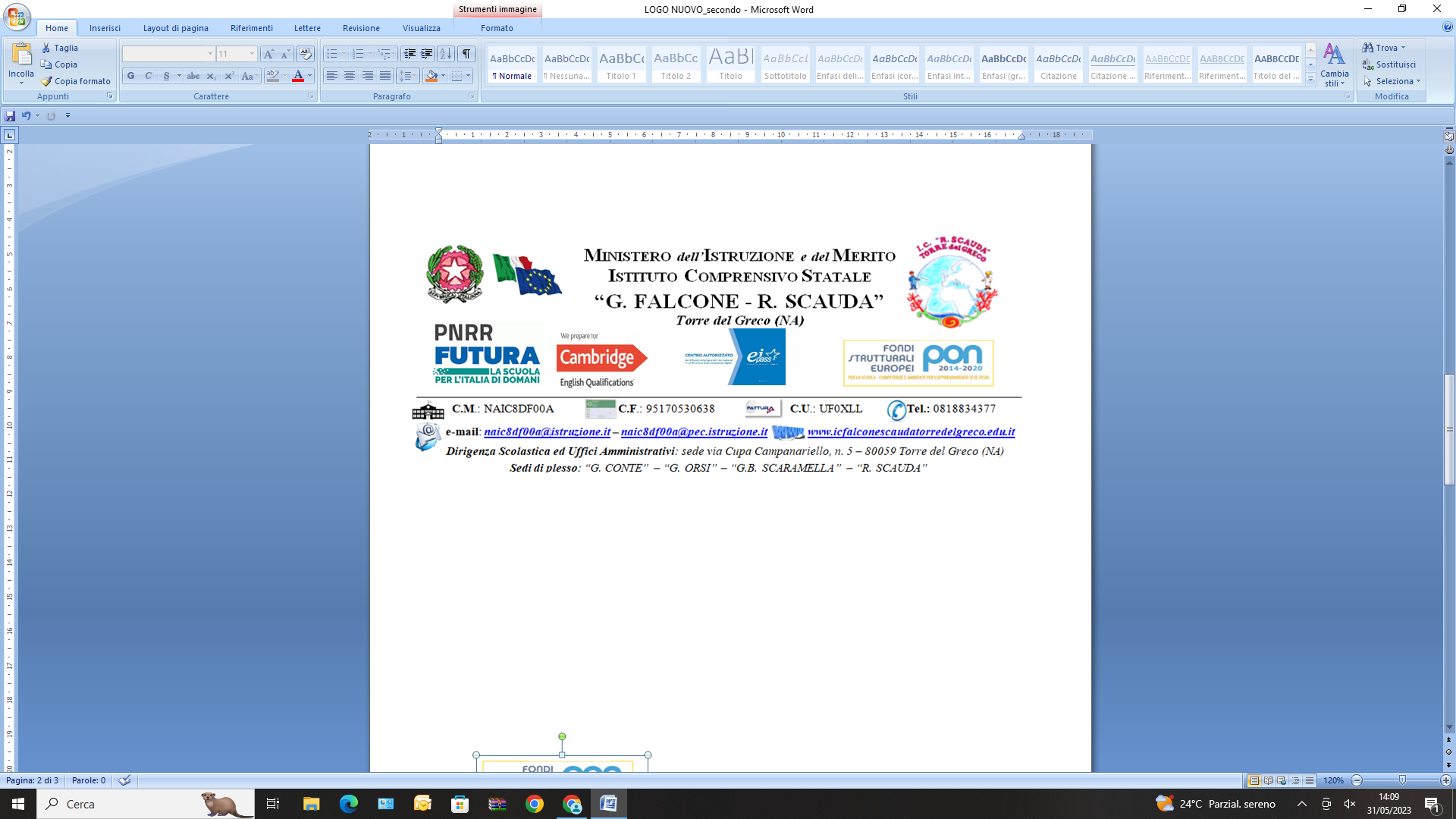                                                                                         Al Dirigente Scolastico I.C.S. “G. Falcone – R. ScaudaVia Cupa Campanariello,580059 Torre del Greco ( NA)_l_ sottoscritt_ ___________________ _____________________ nat_ a _________________________ (    )il _________________ residente a ____________________ (___) recapito/i telefonico/i___________________status professionale _________________ indirizzo e-mail ___________________@___________________ CHIEDEdi concorrere all’attribuzione del seguenti incarichi:A tal fine dichiara la propria disponibilità a svolgere l’incarico secondo il calendario approntato dal DS/GdP e a partecipare senza ulteriori compensi alle riunioni e attività funzionali alla realizzazione dello stesso.Allega:CV in formato europeo datato e firmatoFotocopia del documento d’identità e del Codice Fiscale  datato e firmatoAllegato 2: Autodichiarazione titoli Altro (specificare): ........................................................................._l_ sottoscritt_ dichiara di aver preso visione del bando e autorizza al trattamento dei dati personali cosi come previsto dal D.Lgvo 196/2003 per fini funzionali all’incarico.______________________ li, ………………………………………In fede                                                                                                                      Al Dirigente ScolasticoI.C.S. “G. Falcone – R. Scauda”Via Cupa Campanariello,580059 Torre del Greco ( NA)Allegato 2 : Autodichiarazione titoli (Tutor e/o Figura Aggiuntiva)TABELLA RIASSUNTIVA PER LA VALUTAZIONE DEI TITOLI PER INCARICO DI TUTORData…………………                                                                                      Firma_______________________________N.TITOLO DEL MODULOFIGURA PROFESSIONALE 1“Art, Seek and Drama 1”      Tutor               Figura Aggiuntiva2“Art, Seek and Drama 2”     Tutor                Figura Aggiuntiva3“Art, Seek and Drama 3”     Tutor                Figura Aggiuntiva4“Art, Seek and Drama 4”     Tutor                Figura Aggiuntiva5“Gigi e la Forza di Volontà 1”     Tutor                Figura Aggiuntiva6“Gigi e la Forza di Volontà 2”      Tutor               Figura Aggiuntiva7“Gigi e la Forza di Volontà 3”      Tutor               Figura Aggiuntiva8“Matematica e Scacchi: Conto e gioco 1”T    Tutor               Figura Aggiuntiva9“Matematica e Scacchi: Conto e gioco 2      Tutor               Figura AggiuntivaTITOLI ED ESPERIENZE PROFESSIONALITITOLI ED ESPERIENZE PROFESSIONALIAEsperienze di tutoraggio in progetti PON – POR coerenti con le attività previste (della durata di almeno 30 ore) (punti 4 fino a 32)Descrizione _____________________________________________________________________________________Descrizione _____________________________________________________________________________________Descrizione _____________________________________________________________________________________Descrizione _____________________________________________________________________________________Descrizione _____________________________________________________________________________________BEsperienze di formazione coerenti con le attività previste  (punti 4 fino a 32)Descrizione _____________________________________________________________________________________Descrizione _____________________________________________________________________________________Descrizione _____________________________________________________________________________________Descrizione _____________________________________________________________________________________Descrizione _____________________________________________________________________________________CEsperienze specifiche di Docenza e/o di Tutoraggio e/o di  Figura Aggiuntiva  relative alla tipologia dei moduli ( punti 3 fino a 30)Descrizione___________________________________________________________________________________Descrizione _____________________________________________________________________________________Descrizione _____________________________________________________________________________________TOTALE